Проект на тему «Защитники Отечества» 2 группа.Цель проекта:  Формировать у детей дошкольного возраста чувство патриотизма, гордости и уважения за Российскую армию.Задачи:- дать знания детям о Российской армии, уточнить их представления о родах войск;-развивать у детей познавательную активность, творческие способности;-продолжать воспитывать у детей патриотические чувства к Родине, гордость за нашу историю;-развивать и обогащать речь детей;-проводить работу с родителями, привлекая их к патриотическому воспитанию детей в семье.Вид проекта: Информационно-творческий, краткосрочный..Срок реализации проекта:  11 февраля – 22 февраля 2019г.Участники проекта:Дети подготовительной группы № 2;Воспитатели (Петренко Е.И. Бакалова Н. Н.), инструктор по ФК;Родители воспитанников.Инструктор по ФКАктуальность: Проблема нравственно-патриотического воспитания детей дошкольного возраста, является одной из первостепенных для современного общества. Воспитание патриотизма, гражданственности – достаточно трудная задача, решение которой требует терпения и такта. В современных семьях подобные вопросы не считаются важными и заслуживающими должного внимания.Современные дети уже не мечтают стать доблестными войнами и не считают защиту своей Родины – священным долгом.Предполагаемый результат:-Проявление интереса к армии, уважение к защитникам Отечества.-Формирование у детей любви к Родине.-Формирование высоких нравственных личностных качеств: отзывчивость, справедливость, смелость, толерантность.Этапы  реализации проекта:1этап:  Подготовительный.  Разработка проекта.Обозначение актуальности и темы будущего проекта.Постановка цели и задач.Работа с методическим материалом, литературой по данной теме.Диагностика детей по теме «Защитники отечества».Подобрать материалы, игрушки, атрибуты для игровой, театрализованной деятельности.Продумывание творческих заданий для детей и родителей.2 этап: Основной. Выполнение проекта.Проведение с детьми бесед о российской армии, о защитниках нашей Родины, о профессии военнослужащий.Проведение подвижных, дидактических, сюжетно-ролевых игр, спортивного развлечения.Чтение художественной литературы детям (заучивание стихов).Рассматривание  иллюстраций, разучивание песен, танцевальных композиций, просмотр фрагментов  видеофильмов и презентаций.Консультаций для родителей.Создание в группе условий для реализации проекта: выставка книг, альбом с фотографиями военных, иллюстрации военной техники, просмотр мультфильмов о военных, выставка игрушечной военной техники.Создание слайдовой презентации «23 февраля - День защитника Отечества».3 этап: Заключительный:Оформление мини-музея: «Военная техника» (игрушки).Проведение спортивного мероприятия.  Подготовка сообщений о защитниках нашего города. Совместно с роди-телямиДеятельность по осуществлению проекта:1 неделя: «Богатыри земли русской».2 неделя: «Наша армия»ПриложениеОформление поздравительного плаката.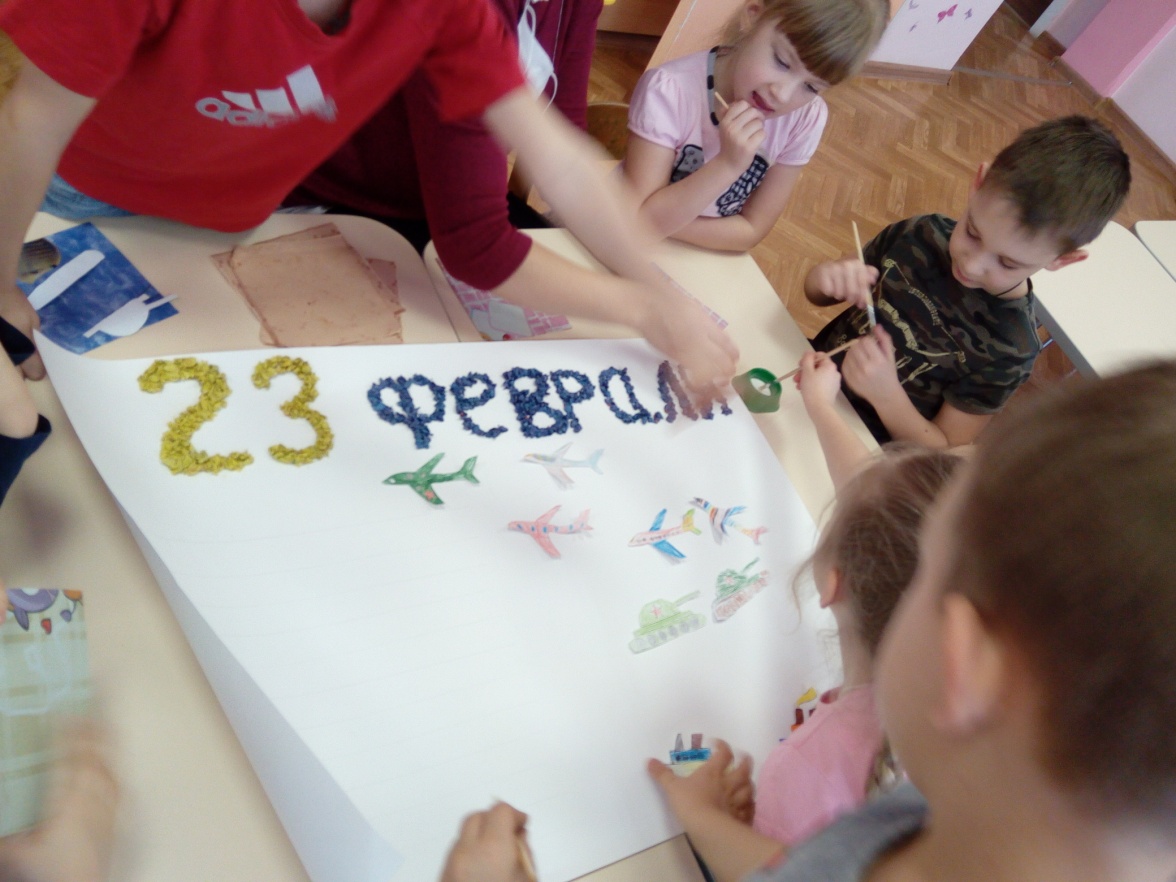 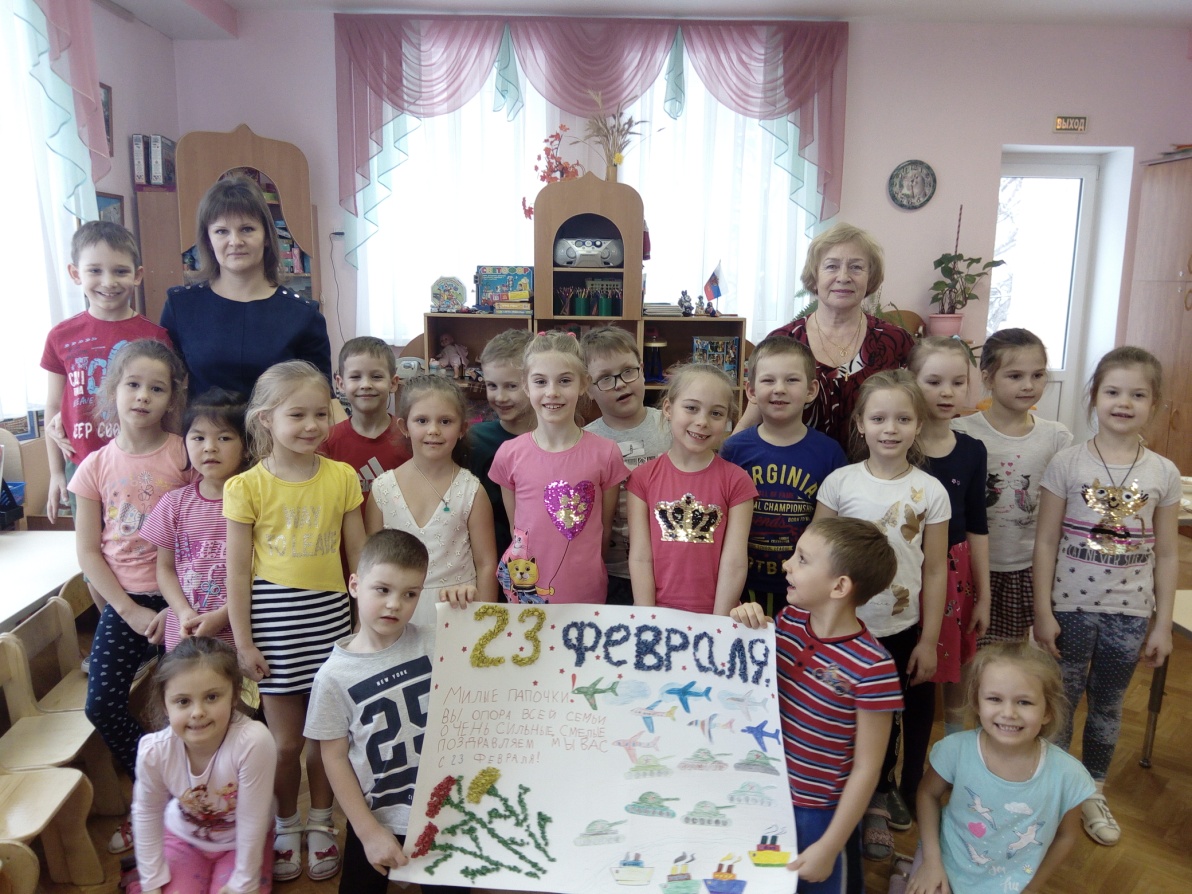 Открытка для папы.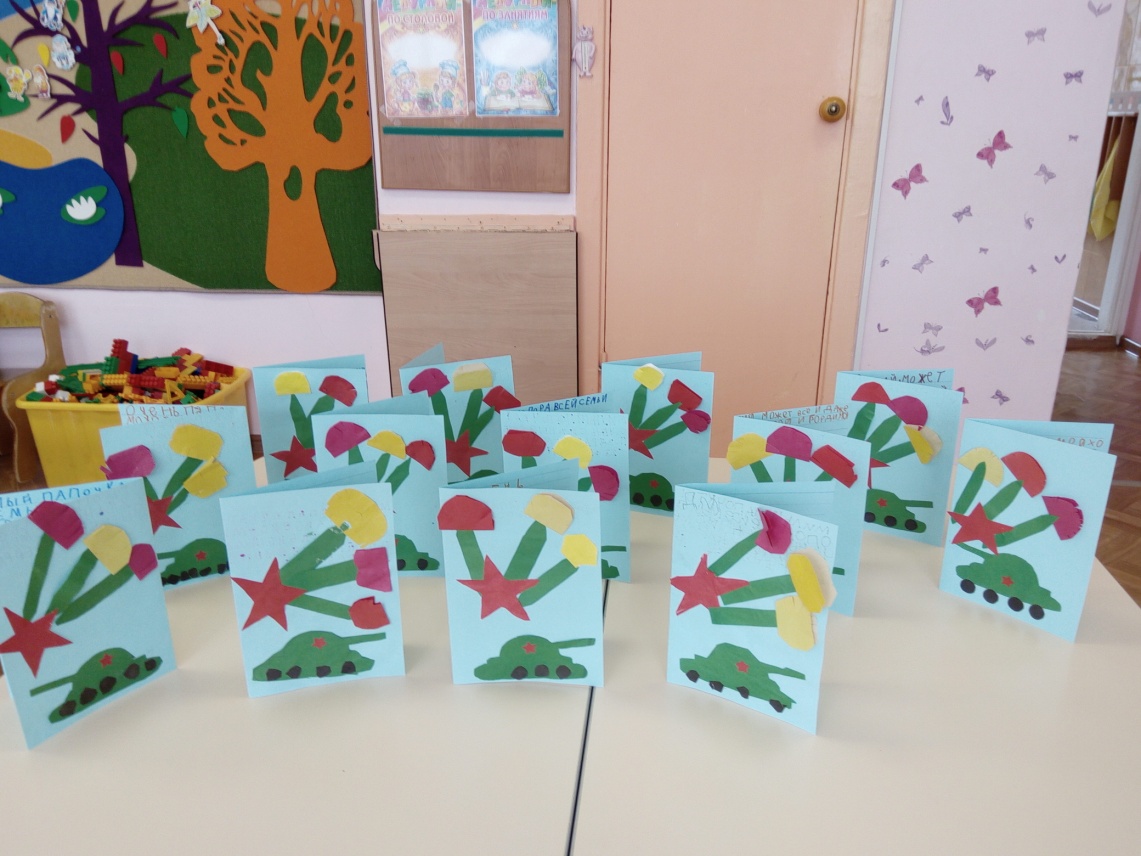 Лепка военной техники «Танк»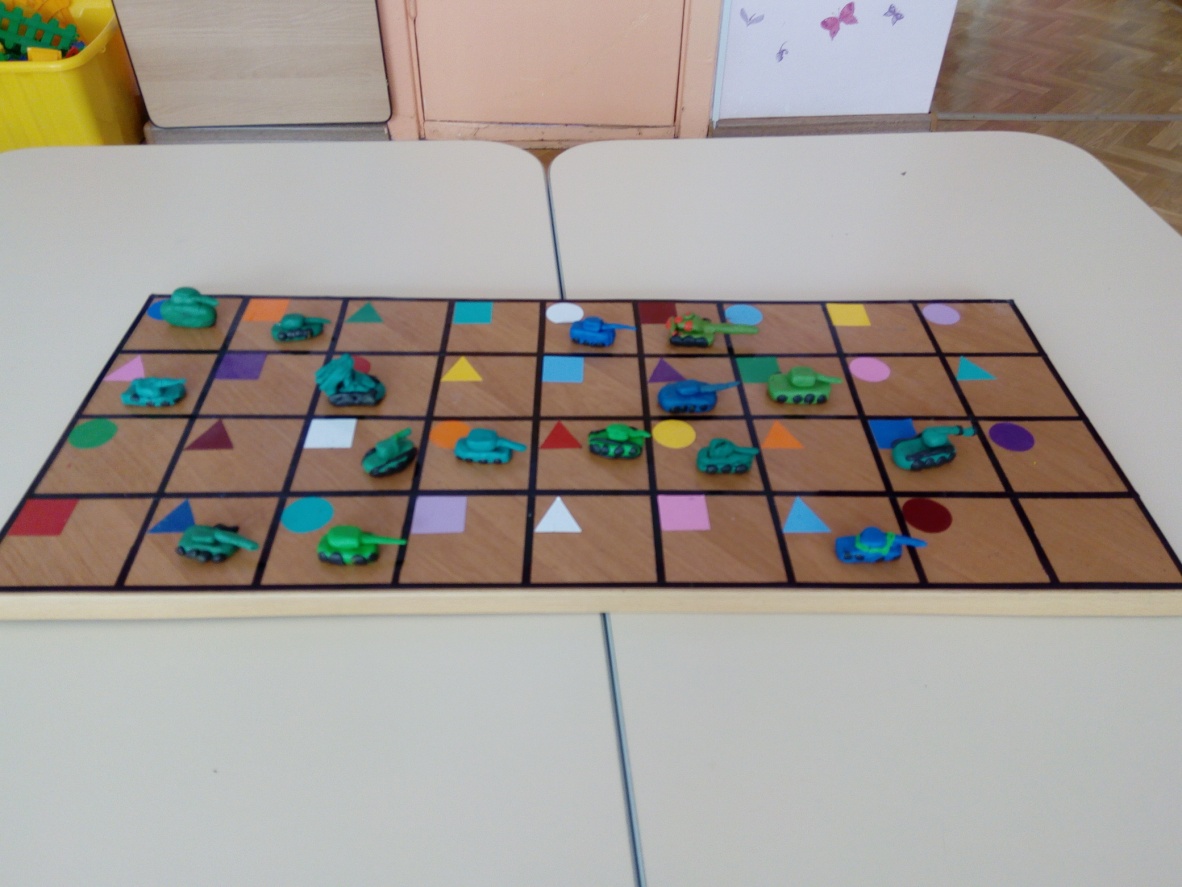 Спортивное мероприятие - «Самый ловкий».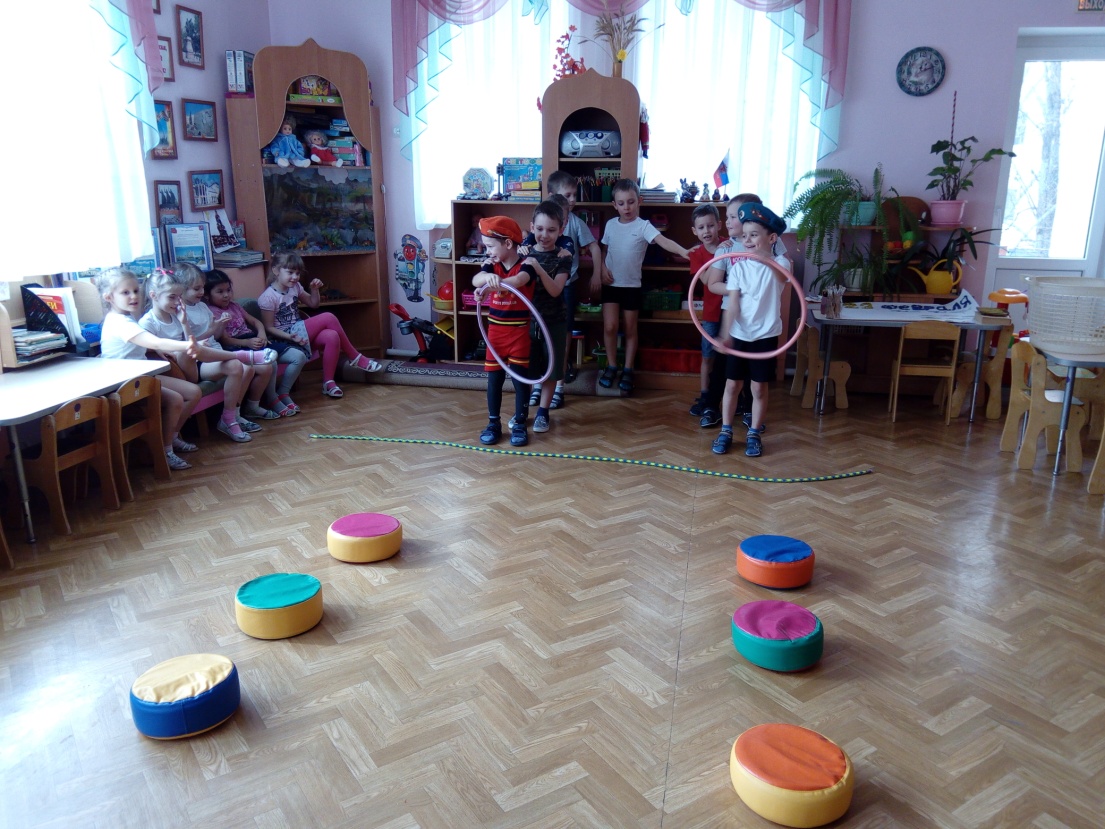 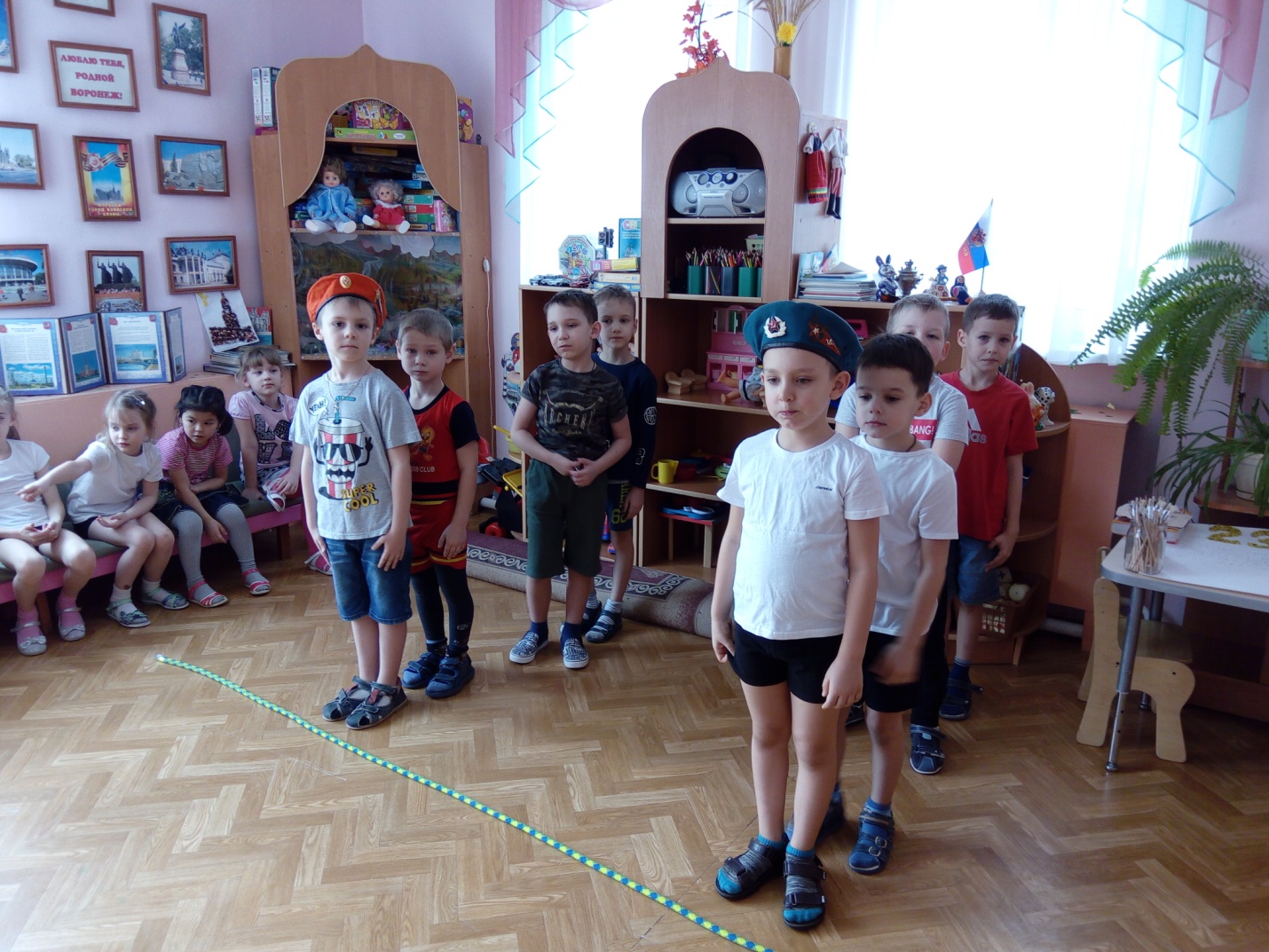 СЮЖЕТНО РОЛЕВАЯ ИГРА «Корабль».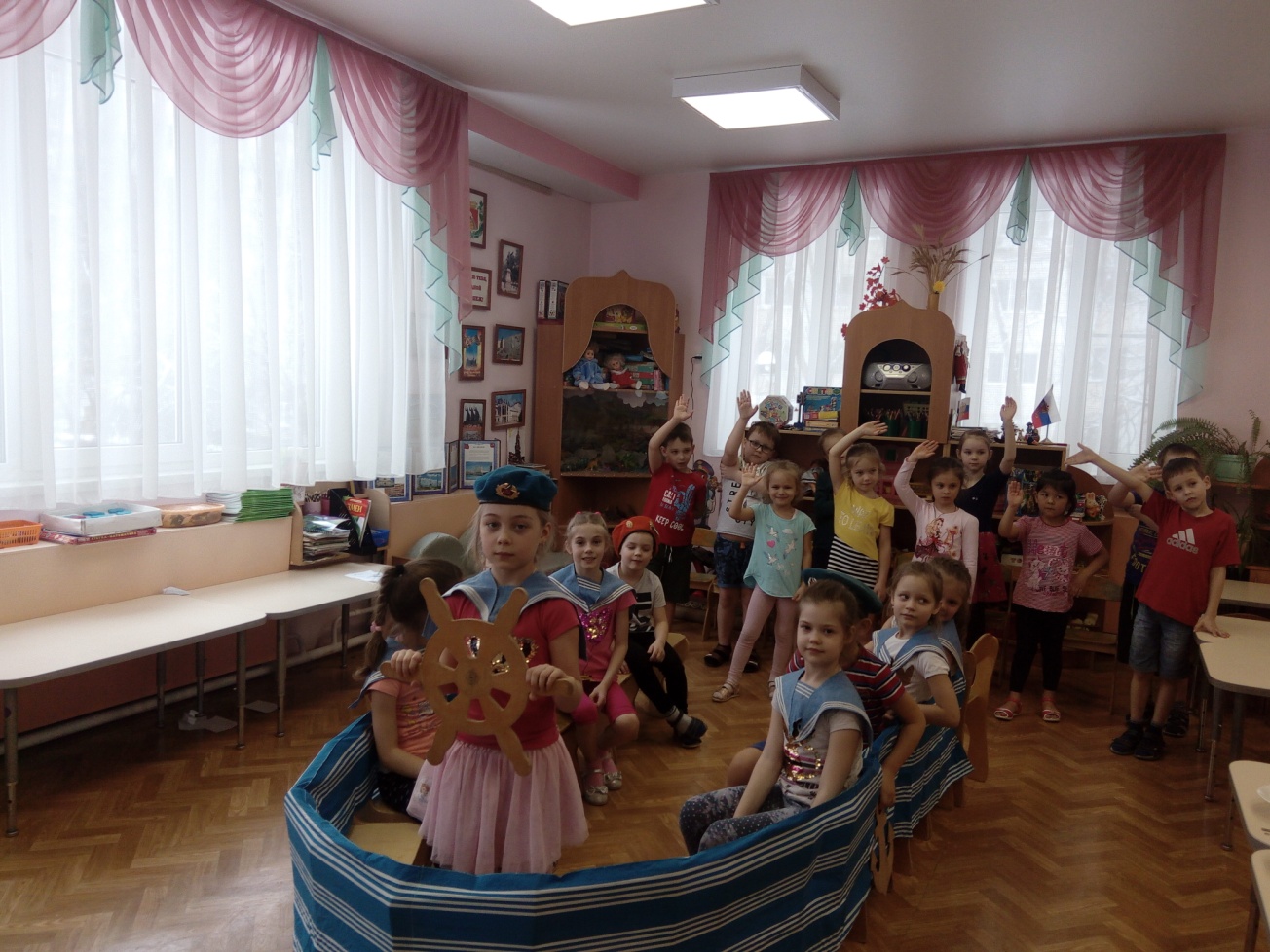 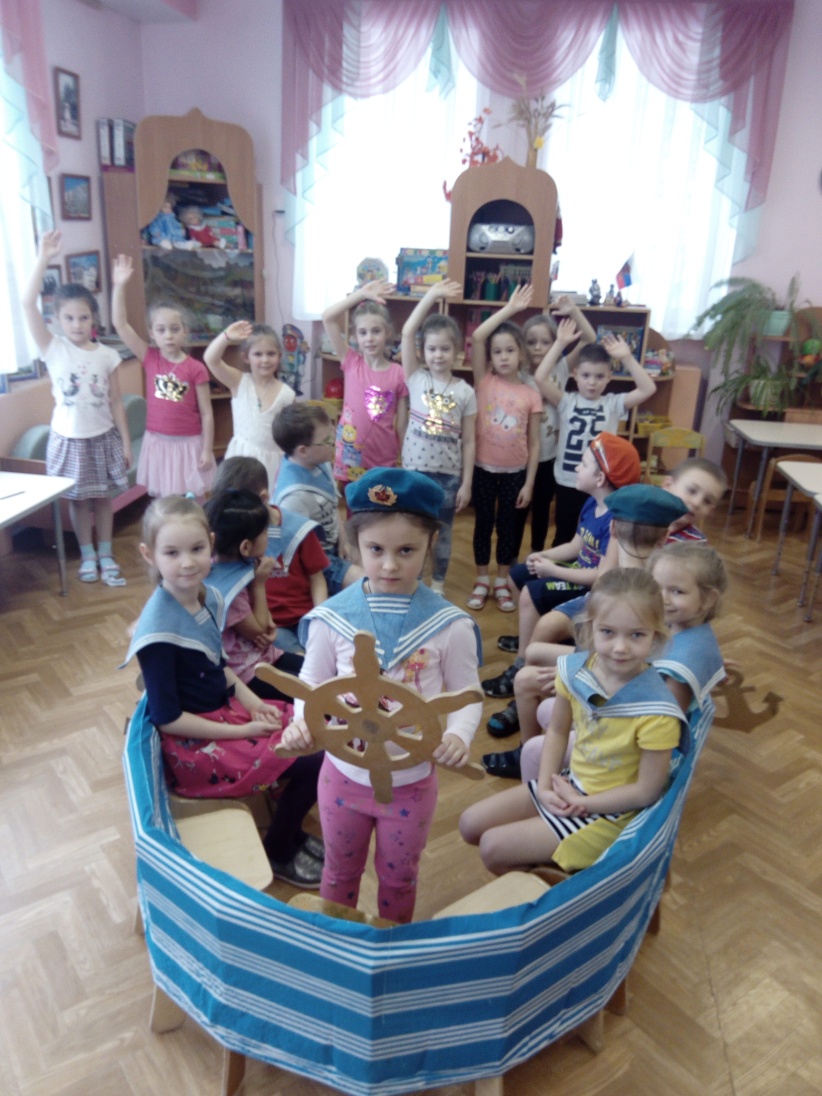 Рассматривание фотографий  памятников посвященных Защитникам Отечества (презентация).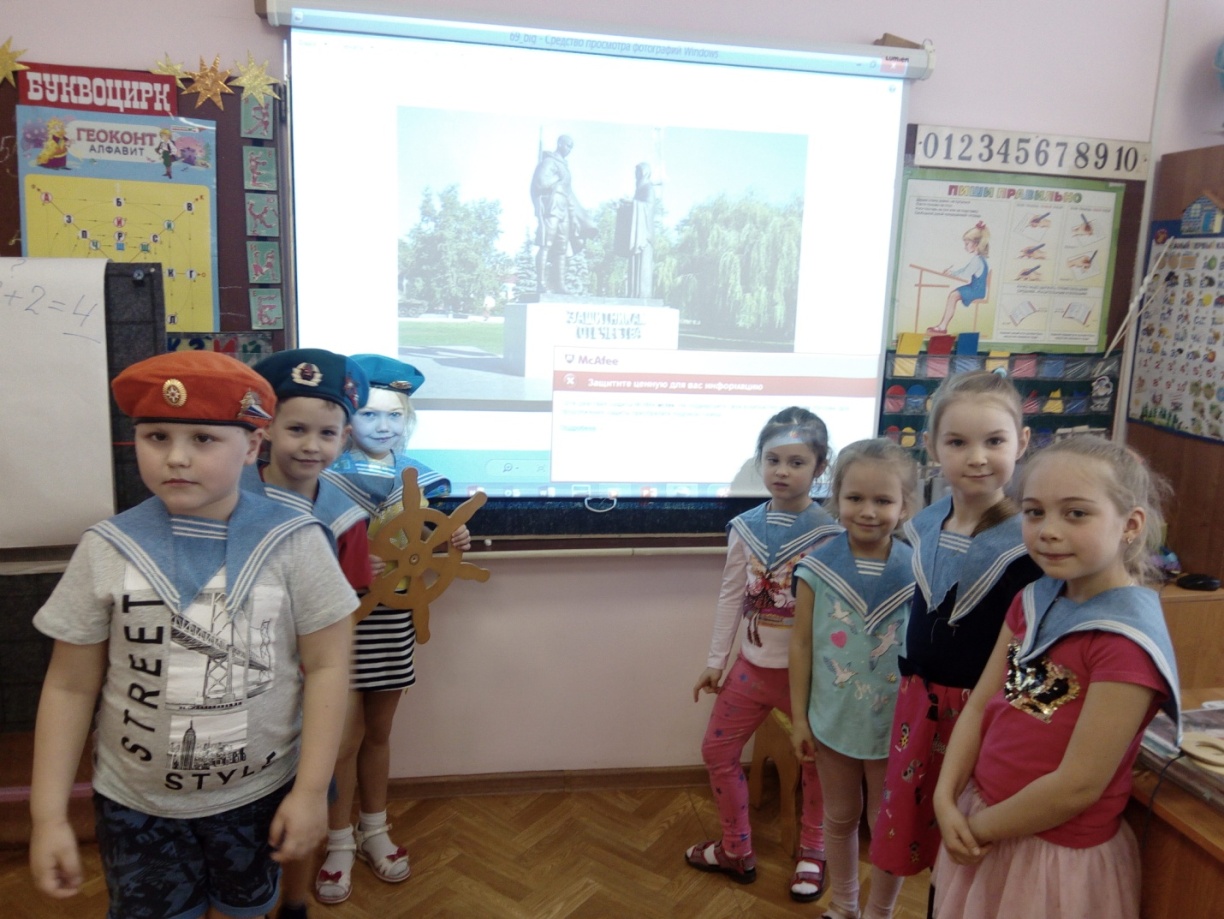 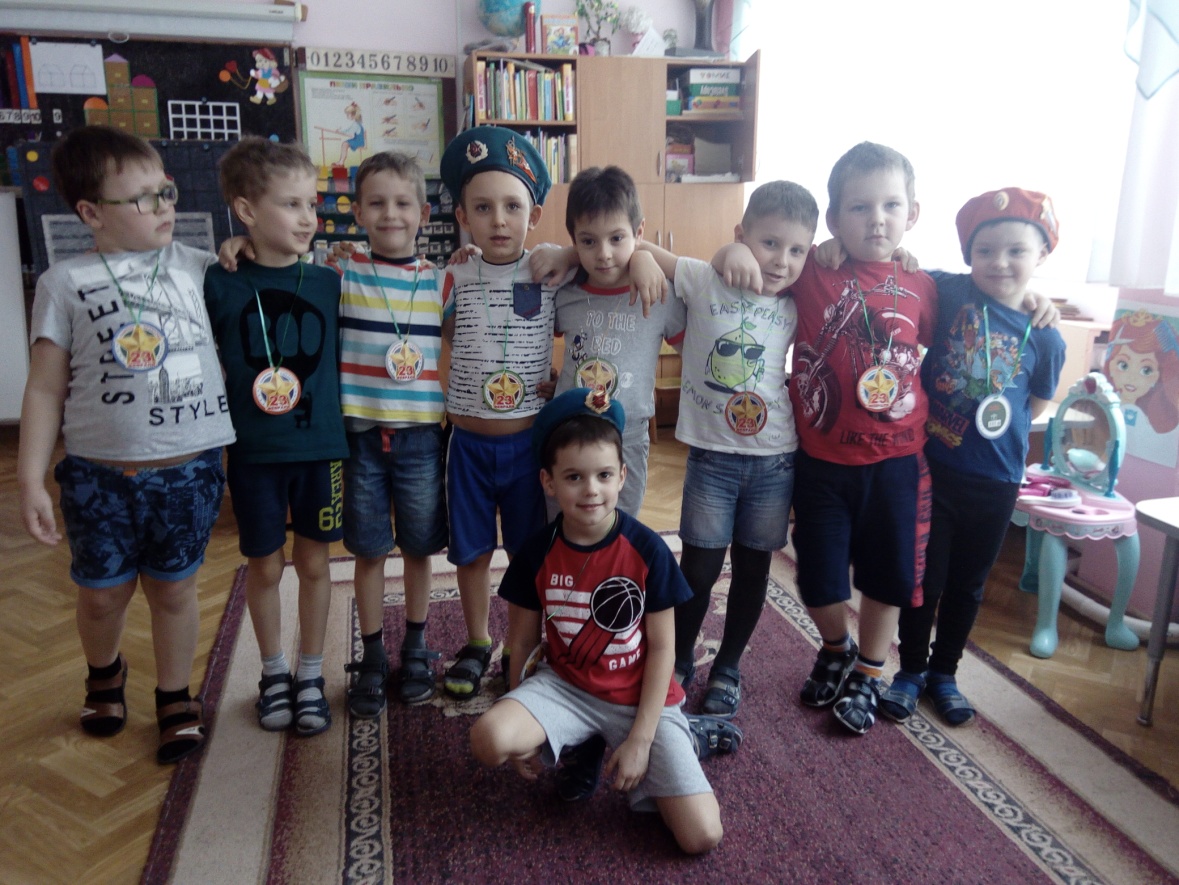 Подготовка сообщений о защитниках нашего города. Работа с родителями.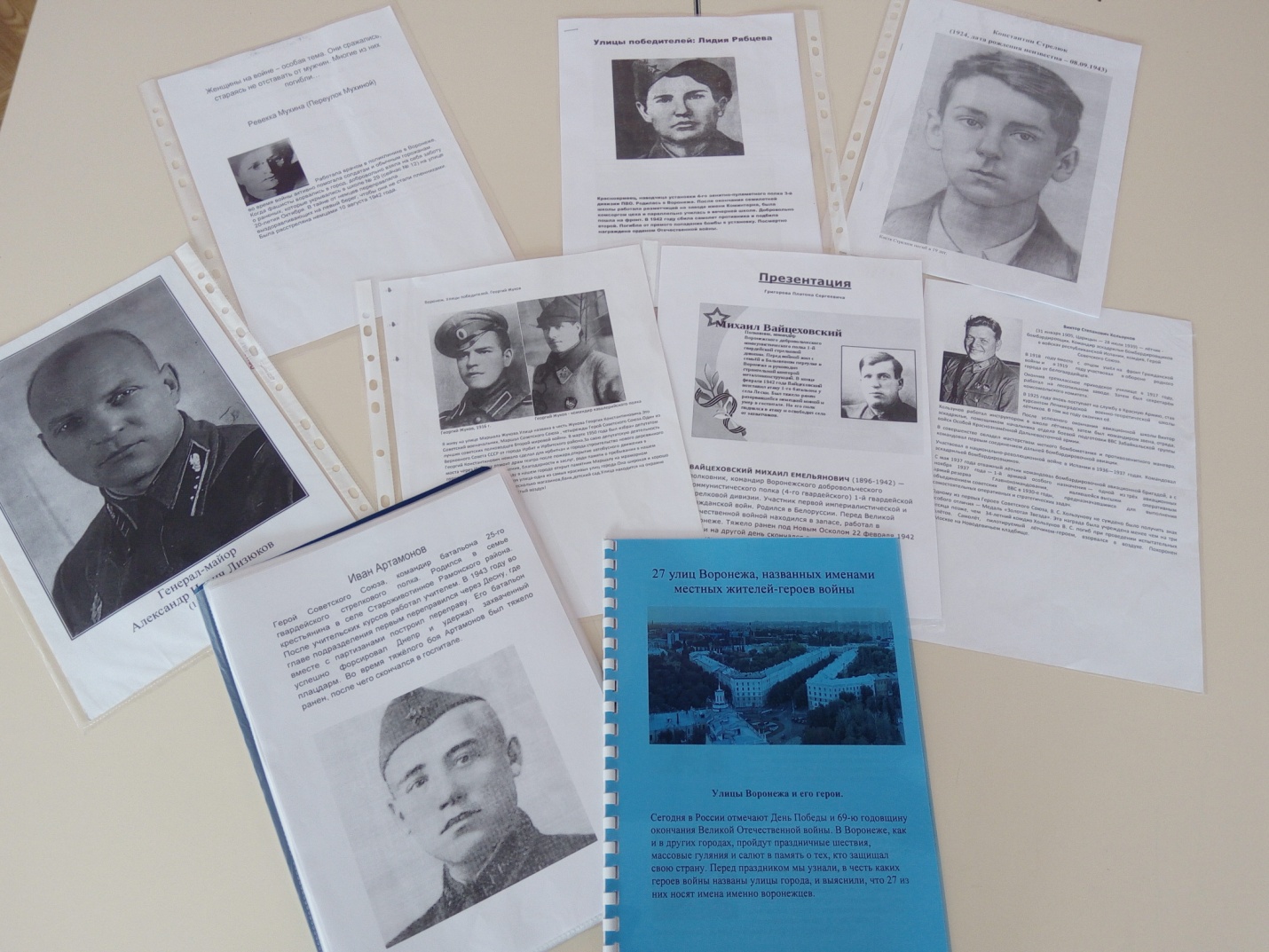 ОбразовательныеОбласти.Вид детской деятельностиПознаниеНОД: «Защитники земли Русской».- Беседы: «Кто такой русский богатырь?», «Богатырское снаря-жение», «Как стать богатырём?».- Рассматривание иллюстраций с изображением богатырей.- Просмотр мультфильмов: «Алёша Попович и Тугарин Змей», КоммуникацияНОД: Составление рассказа по картине В.М. Васницова «Богатыри».- Речевая игра  «Продолжи предложение».- Придумывание сказки о богатырях.Чтение художественной литературыНОД: « Чтение былины «Илья Муромец и Соловей-разбойник».- Былины про Добрыни Никитича.- сказка «Финист – Ясный сокол»- Стихотворение В.Берестова «Богатыри».- А.Пушкина «Сказка о царе Салтане ».- Пословицы и поговорки о силе, мужестве и доблести.Пословицы и поговорки, используемые в работе над проектом.-За правое дело не щади жизни.-Всюду примером служи, честью и славой полка дорожи.-Всякая пуля грозит, да не всякая разит.-Русский солдат не хочет знать преград.-Чтобы успешно воевать, надо много знать.-Воевать — Родину защищать.-Один в поле не воин.-Закон бойца — стойкость до конца.- Загадки о богатырях.СоциализацияДидактические- «Собери богатыря в путь – дорогу…»Социализация- Кроссворды, ребусы.Социализация- « Богатырь, какой он?»ФизическаякультураПальчиковая гимнастикаФизкульт.мин.«Бойцы-молодцы»Пальцы эти — все бойцы,(Показать раскрытые ладони).Удалые молодцы.Два — больших и крепких малыхИ солдат в боях удалых.Два — гвардейца-храбреца,(Сжать пальцы в кулаки и поочередно разжимать пальцы на обеих руках одновременно, начиная с больших).Два — сметливых молодца.Два — героя безымянных.Но в работе очень рьяных!Два — мизинца-коротышки —Очень славные мальчишки!- «Три богатыря»«Богатыри»Дружно встали.Раз! Два! Три!Мы теперь богатыри! Руки в стороны.Мы ладонь к глазам приставим,Ноги крепкие расставим.Поворачиваясь вправо, Поворот вправо.Оглядимся величаво,И налево надо тоже Поворот влево.Поглядеть из-под ладошек.И направо, и еще Поворот вправо.Через левое плечо. Поворот влево.ФизическаякультураПодвижные игры- Конкурс силачей- Эстафета «Проскачи на коне»- Перетяни канатХудожественноетворчествоХудожественноетворчествоРисование- Раскраски про богатырей.ХудожественноетворчествоОбразовательныеОбласти.Вид детской деятельностиПознаниеНОД: «Наша Армия Родная».- Рассматривание энциклопедий.- Беседа с папами о службе в армии.- Беседы: Военно-морской флот, Четвероногие бойцы, Армия в мирное время. История праздника – 23 февраля.- Рассматривание Иллюстраций о Российской армии (рангах, знаках отличия, звания, родах войск) и другую военную тематику, военных собак.ПознаниеконструированиеГараж для военной техникиКоммуникация- рассказы детей на тему: «Герой в нашей семье». (помощь родителей)- Беседа с папами о службе в армииНОД: «День Защитника Отечества».- Ситуативная беседа: «Для чего нужна армия»- беседа «От богатырей до защитников наших дней»-  Подготовка сообщений о защитниках нашего города. (вместе с родителями)Чтение художественной литературы Чтение художеств литературы на военную тематику: А.Твардовский. «Рассказ танкиста» (отрывок)- Чтение Л. Воронкова «Девочка из города»Е.Воробьёва «Последний выстрел», «Спасибо тебе, Трезор», А.Маркуша «Я – солдат и ты – солдат», А.Беляев "Хочу быть военным моряком", В.Козлов "Пашкин самолет".- чтение стихотворений про 23февраляСоциализацияДидактические-Кто что делает?
-Что лишнее и почему?-Выложи из палочек самолет, танк.- «Что нужно моряку, пограничнику, летчику» (подбери картинку),- «Чья военная форма?»,- «Морской бой».СоциализацияСюжетно-ролевые«Госпиталь»;« Корабль»СоциализацияТеатрализованные игры«Рыцарский турнир» (командная викторина). Награждение медалями.ФизическаякультураПодвижные игры«Меткий стрелок», «Защита   границ»,Спортивное мероприятие - «Самый ловкий».Музыкаслушание песен на военную тему: «Будем в армии служить», «Бескозырка белая».ХудожественноетворчествоЛепка/аппликацияНОД: Лепка военной техники «Танк»-коллективная работа: оформление поздравительного плаката« 23 февраля»;-  «Открытка для пап»- Оригами самолетикХудожественноетворчествоРисование-  рассматривание фотографий  памятников посвященных защитникам отечества (презентация);- рассматривание картин изображающих венное время.- раскрашивание военных кораблей.Художественноетворчество